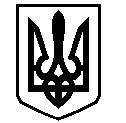 У К Р А Ї Н АВАСИЛІВСЬКА МІСЬКА РАДАЗАПОРІЗЬКОЇ ОБЛАСТІР О З П О Р Я Д Ж Е Н Н Яміського голови 27 жовтня  2020                                                                                                           № 117                         Про початок та проходження опалювального сезону 2020/2021 року в м.Василівка                Керуючись п.20 ст.42 Закону України  «Про місцеве самоврядування в Україні»  таз метою своєчасного забезпечення подачі теплової енергії  на об’єкти житлового господарства та соціально-побутової сфери, згідно з Правилами надання послуг централізованого опалення, постачання холодної та гарячої води і водовідведення, затвердженими Постановою Кабінету Міністрів України від 21 липня 2005 р.  № 630 (зі  змінами та доповненнями):ЗОБОВ’ЯЗУЮ:                  1.Директора  ПРАТ  «Василівкатепломережа»  Антонова М.М.:                  - розпочати опалювальний сезон 2020/2021 року та забезпечити його стале   проходження в м. Василівка відповідно до вимог пункту 4 розділу Х Правил підготовки теплових господарств до опалювального періоду, затверджених наказом Міністерства палива та енергетики України і Міністерства з питань житлово-комунального господарства України від 10 грудня 2008 року № 620/378, який зареєстровано в Міністерстві юстиції України 31 грудня 2008 року за № 1310/16001, пункту 7.9.4 Правил технічної експлуатації теплових установок і мереж затверджених наказом Міністерства палива та енергетики України від 14 лютого 2007 року № 71, який зареєстровано в Міністерстві юстиції України 05 березня 207 року за № 197/ 13464, та пункту 9.7 ДБН В 2.5-39.2008 «Теплові мережі».                  2.Директора ПРАТ «Василівкатепломережа» Антонова М.М., директора ТОВ «Керуюча компанія «Василівка Наш Дім»:                  - у разі виникнення аварійних ситуацій на об’єктах житлово-комунального господарства під час проходження опалювального сезону невідкладно інформувати міську раду про аварійні ситуації, заходи, які вживаються для їх усунення та орієнтовані терміни усунення.                 3. Контроль за виконанням даного розпорядження покласти на заступника міського голови з питань діяльності виконавчих органів ради, начальника відділу комунального господарства та містобудування виконавчого апарату міської ради Борисенка Ю.Л.Секретар ради                                                                                    Олександр МАНДИЧЕВ